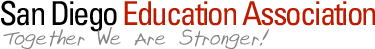 Union Notes - March 19, 2013MAY 30 JOINT BUDGET COMMITTEE MEETING REPORTThe SDEA Joint Budget Committee members met with the District on May 30, 2013 to discuss the proposed state budget, and the restoration of our deferred raises and furlough days. The District is currently budgeting to restore a full 2% pay increase (retroactive to January 1, 2013, as guaranteed by the contract) plus 1 furlough day. Unit members at the top of the pay schedule (Step 17) will see an additional 1% raise effective July 1, 2013. The District’s budgetary projection is conservative, and members may well see more furlough restorations when the state budget is passed. SDUSD indicated that once the funds are received the tentative timeline for issuing retroactive checks is September 30. Read more here.A MESSAGE FROM THE IPD TASKFORCEThank you so much for your input on the SDEA Professional Development Survey.  We need your voice once again in order to determine your professional needs around Common Core.  When you right click on the link and click on open hyperlink, you will find a survey that addresses your familiarity with various Common Core topics.  Because some of the sessions will take place in August, we are asking for your name and personal email so that we can notify you directly when a PD of interest to you is offered.  However, you do not have to give your contact information if you do not wish to.  You will be notified about PD sessions through school email. Thank you for taking the survey and tell your friends to take the survey, also.  The Common Core survey will close at 5:00 p.m. on June 10. ATTRITION IMPACTS & EFFECTS NEGOTIATIONS UPDATEAfter three bargaining sessions, SDEA and the District reached an agreement about the impacts and effects of attrition-based staffing on SDEA members. The agreement gives new expanded rights to SDEA members who have been excessed while, reducing the number of members affected by excessing. Read a summary of the agreement here.